附件1放弃面试资格声明广西出入境检验检疫局：本人        ，身份证号：                         ，报考××职位（职位代码××），已进入该职位面试名单。现因个人原因，自愿放弃参加面试，特此声明。由此产生的一切后果由我本人承担。联系电话（手机）：签名（考生本人手写）：日期（考生本人手写）：2016年    月    日身份证正反面复印件粘贴处请本人签字后于2月2日前传真至0771-5514173或发送扫描件至wuk@gxciq.gov.cn。附件2同意报考证明×××同志，性别×，民族××，政治面貌××，身份证号码为：××××，现为××××（填写单位详细名称及职务）。我单位同意×××同志报考广西出入境检验检疫局××职位，如果该同志被贵单位录用，我们将配合办理其工作调动手续。人事部门负责人（签字）：办公电话：办公地址：  盖章（人事部门公章）                               2016年  月  日附件3待业证明广西出入境检验检疫局：×××同志，性别×，政治面貌××，身份证号码为：××××，其户籍在××××，现系待业人员。特此证明。  盖章                               2016年  月  日出具证明单位：联系人：办公电话：注：该证明由户籍所在地居委会、社区、街道、乡镇或相关劳动社会保障机构开具。附件4报到、面试地点位置示意图和乘车方式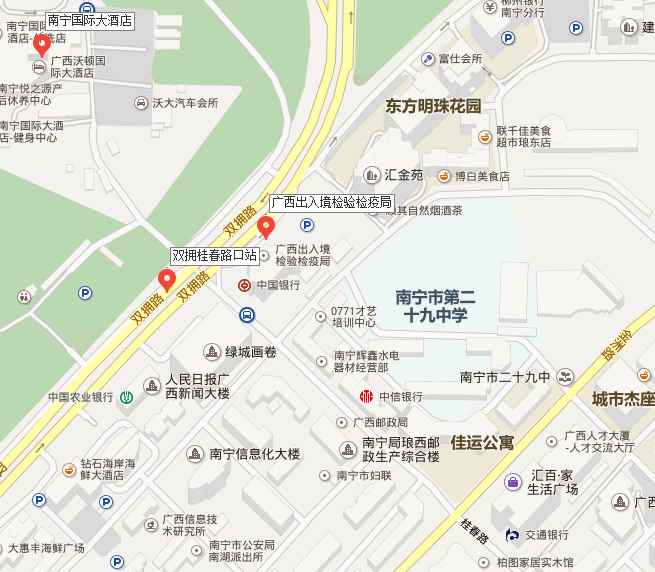 参考路线： 南宁机场：乘坐机场大巴2号线到南宁国际大酒店终点站，步行到达。南宁火车站：乘坐33路（或609路）公交车到双拥桂春路口站。江南汽车站：乘坐607路公交车到双拥桂春路口站。琅东汽车站：乘坐609路公交车到双拥桂春路口站。